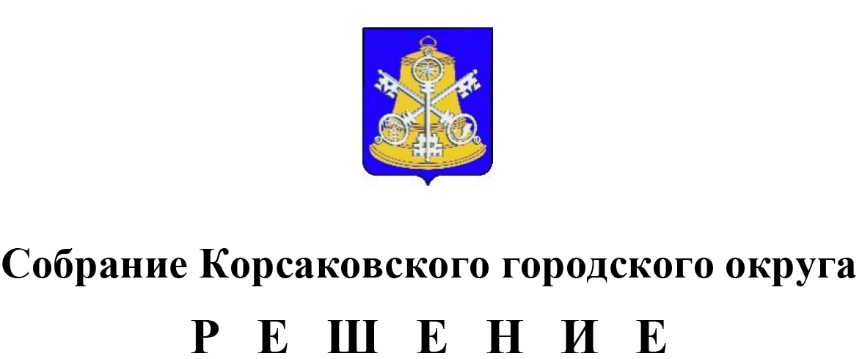 Принято ______________ №__________на          -м     заседании      7-го    созываВ соответствии со статьями 35, 53 Федерального закона от 06.10.2003 № 131-ФЗ «Об общих принципах организации местного самоуправления в Российской Федерации», руководствуясь Постановлением правительства Сахалинской области от 30.12.2022 № 645 «Об утверждении методики расчета нормативов формирования расходов на содержание органов местного самоуправления муниципальных образований Сахалинской области   Собрание РЕШИЛО:Внести в Положение о денежном содержании депутатов Собрания Корсаковского городского округа, осуществляющих свои полномочия на постоянной основе, утвержденное решением Собрания Корсаковского городского округа от 08.02.2010 № 6 (далее- Положение) следующие изменения:Абзац 2 преамбулы Положения изложить в новой редакции: «Положение определяет состав и порядок выплаты денежного содержания депутатов Собрания Корсаковского городского округа, осуществляющих свои полномочия на постоянной основе.». Приложение № 1 к Положению изложить в новой редакции:«Схема должностных окладов депутатов Собрания Корсаковского городского округа, осуществляющих свои полномочия на постоянной основеПриложение № 2 Положения изложить в новой редакции:«Предельный размер ежемесячного денежного поощрения депутатовСобрания Корсаковского городского округа, осуществляющих свои полномочияна постоянной основе2.  Опубликовать настоящее решение в газете «Восход» и на официальном сайте в сети «Интернет».3. Настоящее решение распространяется на правоотношения, начиная с 01.02.2023.Председатель Собрания Корсаковского городского округа                                                                               Л.Д. ХмызНаименование должностиДолжностной окладПредседатель Собрания      38035Наименование должности Количество должностных окладовПредседатель Собрания                  3,5Мэр                                                                          Корсаковского городского округаА.В. Ивашов